                                                                           Հավելված N 1Մաստարայի համայնքապետարանի ԲՅՈՒՋԵԻ ՄԻՋՈՑՆԵՐԻ ՀԱՇՎԻՆ ԿԱՏԱՐՎԵԼԻՔ ԳՆՈՒՄՆԵՐԻ ՃՇՏՎԱԾ  ՊԼԱՆ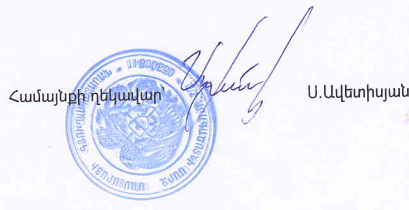  ՊատվիրատունՄաստարայի համայնքապետարան  ՊատվիրատունՄաստարայի համայնքապետարան  ՊատվիրատունՄաստարայի համայնքապետարան  ՊատվիրատունՄաստարայի համայնքապետարան  ՊատվիրատունՄաստարայի համայնքապետարան  ՊատվիրատունՄաստարայի համայնքապետարան  ՊատվիրատունՄաստարայի համայնքապետարան  ՊատվիրատունՄաստարայի համայնքապետարան  ՊատվիրատունՄաստարայի համայնքապետարան (ըստ բյուջետային ծախսերի գերատեսչական դասակարգման)(ըստ բյուջետային ծախսերի գերատեսչական դասակարգման)(ըստ բյուջետային ծախսերի գերատեսչական դասակարգման)(ըստ բյուջետային ծախսերի գերատեսչական դասակարգման)(ըստ բյուջետային ծախսերի գերատեսչական դասակարգման)(ըստ բյուջետային ծախսերի գերատեսչական դասակարգման)(ըստ բյուջետային ծախսերի գերատեսչական դասակարգման)(ըստ բյուջետային ծախսերի գերատեսչական դասակարգման)(ըստ բյուջետային ծախսերի գերատեսչական դասակարգման)Ծրագիրը Ծրագիրը Ծրագիրը Ծրագիրը Ծրագիրը Ծրագիրը Ծրագիրը Ծրագիրը Ծրագիրը Անվանումը  Անվանումը  Անվանումը  Անվանումը  Անվանումը  Անվանումը  Անվանումը  Անվանումը  Անվանումը  բաժին -- խումբ -- դաս – ծրագիր -- բաժին -- խումբ -- դաս – ծրագիր -- բաժին -- խումբ -- դաս – ծրագիր -- բաժին -- խումբ -- դաս – ծրագիր -- բաժին -- խումբ -- դաս – ծրագիր -- բաժին -- խումբ -- դաս – ծրագիր -- բաժին -- խումբ -- դաս – ծրագիր -- բաժին -- խումբ -- դաս – ծրագիր -- բաժին -- խումբ -- դաս – ծրագիր -- (ըստ բյուջետային ծախսերի գործառական դասակարգման)(ըստ բյուջետային ծախսերի գործառական դասակարգման)(ըստ բյուջետային ծախսերի գործառական դասակարգման)(ըստ բյուջետային ծախսերի գործառական դասակարգման)(ըստ բյուջետային ծախսերի գործառական դասակարգման)(ըստ բյուջետային ծախսերի գործառական դասակարգման)(ըստ բյուջետային ծախսերի գործառական դասակարգման)(ըստ բյուջետային ծախսերի գործառական դասակարգման)(ըստ բյուջետային ծախսերի գործառական դասակարգման)Գնման առարկայիԳնման առարկայիԳնման առարկայիԳնման առարկայիԳնման ձևըՉափի միավորըՄիավորի գինըՔանակըԳումարը(հազ. դրամ)միջանցիկ ծածկագիրը` ըստ ԳՄԱ
դասակարգմանմիջանցիկ ծածկագիրը` ըստ ԳՄԱ
դասակարգմանանվանումըանվանումըԳնման ձևըՉափի միավորըՄիավորի գինըՔանակըապրանքներապրանքներ3983600039836000ԱվելԱվելՄԱհատ1.53045.03983127339831273Հատուկ լվացող նյութՀատուկ լվացող նյութՄԱհատ1.42028.03983128039831280Ապակու հեղուկԱպակու հեղուկՄԱհատ0.63521.03983128139831281Հատուկ լվացող լաթՀատուկ լվացող լաթՄԱհատ0.4156.0աշխատանքներաշխատանքներ7124120071241200Նախահաշիվների  կազման աշխատանքներՆախահաշիվների  կազման աշխատանքներՄԱհատ300.01300.07124120071241200Մաստարա համայնքի միջոցառումների տան նախագծա նախահաշվային փաստաթղթեր կազման աշխատանքներՄաստարա համայնքի միջոցառումների տան նախագծա նախահաշվային փաստաթղթեր կազման աշխատանքներՄԱհատ500.01500.0           45000000           45000000Մաստարա համայնքի տարծքում զրուցարան ծածկոցի կառուցման աշխատանքներՄաստարա համայնքի տարծքում զրուցարան ծածկոցի կառուցման աշխատանքներՄԱհատ577.621577.624522111245221112Մաստարա համայնքի «Մաստարա-Սելաֆ» գետի վրա հետիոտային անցումի կառուցումՄաստարա համայնքի «Մաստարա-Սելաֆ» գետի վրա հետիոտային անցումի կառուցումՄԱՀԱՏ780.01780.0              45221142              45221142Մաստարա համայնքի խմելաջրի ներքին ցանցի վերանորոգման աշխատանքներՄաստարա համայնքի խմելաջրի ներքին ցանցի վերանորոգման աշխատանքներՄԱհատ599.181599.184561130045611300Մաստարայի գյուղապետարանի շենքի վերանորոգման լրացուցիչ աշխատանքներՄաստարայի գյուղապետարանի շենքի վերանորոգման լրացուցիչ աշխատանքներՄԱհատ670.01670.04522114245221142Մաստարա համայնքի խմելաջրի ներքին ցանցի վերանորոգման աշխատանքներՄաստարա համայնքի խմելաջրի ներքին ցանցի վերանորոգման աշխատանքներՄԱհատ996.81996.84500000045000000Մաստարա համայնքի աղբավարի տարածքի ցանկապատի վերանորոգման աշխատանքներՄաստարա համայնքի աղբավարի տարածքի ցանկապատի վերանորոգման աշխատանքներՄԱհատ996.01996.04500000045000000Մաստարա համայնքի Մշակույթի տան ցանկապատի տարածքի  վերանորոգման աշխատանքներՄաստարա համայնքի Մշակույթի տան ցանկապատի տարածքի  վերանորոգման աշխատանքներՄԱհատ981.01981.04522111245221112Մաստարա համայնքի «Մաստարա-Սելաֆ» գետի վրա հետիոտային անցումի ուժեղացումՄաստարա համայնքի «Մաստարա-Սելաֆ» գետի վրա հետիոտային անցումի ուժեղացումԳՀհատ4260.514260.54522111245221112Մաստարա համայնքի «Մաստարա-Սելաֆ» գետի վրա հետիոտային անցումի կառուցումՄաստարա համայնքի «Մաստարա-Սելաֆ» գետի վրա հետիոտային անցումի կառուցումԳՀհատ2630.1812630.184522114245221142Մաստարա համայնքի 11-րդ փողոցի գիշերային լուսավորության Մաստարա համայնքի 11-րդ փողոցի գիշերային լուսավորության ՄԱհատ950.01950.04522114245221142Մաստարա համայնքի խմելաջրի ներքին ցանցի անհատական անցումների կարգավորման և վերանորոգման աշխատանքներՄաստարա համայնքի խմելաջրի ներքին ցանցի անհատական անցումների կարգավորման և վերանորոգման աշխատանքներՄԱհատ1420.0420.0ծառայություններծառայություններ7913110079131100Իրավական փաստաթղթերի հետ կապված Իրավական փաստաթղթերի հետ կապված ՄԱհատ48.0296.07995111079951110Մշակույթային միջոցառումների անցկացումՄշակույթային միջոցառումների անցկացումՄԱհատ50.0150.03433130034331300Ավտոմեքենաների վերանորոգման ծառայություններԱվտոմեքենաների վերանորոգման ծառայություններՄԱհատ90.06540.03233330032333300Տեսահսկման սարքավորումներ տեղադրման  ծառայություններՏեսահսկման սարքավորումներ տեղադրման  ծառայություններՄԱհատ170.04680.09241000092410000Թերթի բաժանորդագրությունԹերթի բաժանորդագրությունՄԱհատ5.06      30.06520000065200000Անշարժ գույքի գրանցումԱնշարժ գույքի գրանցումՄԱհատ25.08200.0             79341100             79341100Տեղեկատվական ծառայություններՏեղեկատվական ծառայություններՄԱհատ105.01105.07921000079210000Աուդիտորական ծառյություններԱուդիտորական ծառյություններԲԸԱՀտարի810.01810.0   Ընդամենը   Ընդամենը17272.28